STUDENT EXCHANGE AGREEMENT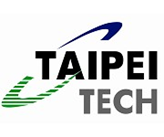 Between………………………………………………………AndNational Taipei University of Technology
(Taipei Tech) IntroductionThe objective of this Agreement for University-wide Exchange Programme for Students (hereafter abbreviated as “Agreement”) is to establish an undergraduate and postgraduate student exchange programme (hereafter abbreviated as “SEP”) between …………………………… (hereafter …………) and National Taipei University of Technology (hereafter TAIPEI TECH).Number of Exchange StudentsA maximum of Two (5) students will be exchanged between both universities in each semester. The number of students may be amended by mutual agreement before end-January each year.Application, Selection Process and Programme of StudyThe home institution will screen applications from its students and recommend students to the host institution for invitation. The host institution must be notified of the recommendation at least four months prior to the intended commencement date of the exchange period.Upon completion of their exchange period at the host institution, the host institution will provide the home institution with transcripts of the academic results of the exchange students.While at the host institution, exchange students will take courses with the approval of their home institution’s academic advisors. A learning agreement will be drawn up, contain the details of the student’s study programme at the host university. The learning agreement is drawn up and signed by the three parties involved (student, home institution, host institution) before the start of the exchange period.The host institution will evaluate the academic performance of all exchange students using the same criteria used for students enrolled in the programme of the host institution.The host institution will make available to the exchange students those student services generally available to all students enrolled in its study programmes during the period of study under the exchange programme.Prior to departure from the home country, the home institution will provide the exchange student with a detailed briefing on the host institution. The host institution will provide the home institution with the material necessary to provide such a briefing.Registration and AdministrationThe student participating in the student exchange programme will registered as a non-degree, non-graduating or non-for-degree student for the duration of study at the host university. This Agreement excludes any expectation of a transfer to the graduating programme of the host university.The appropriate authority at the host university will arrange an orientation programme for the exchange students.The host university will issue a notification of results to the exchange student’s home university upon completion of the duration of study. The home university should determine the academic credit to be granted to their exchange student for modules/courses completed after the duration of student at the host university.Each University will appoint a Student Exchange Coordinator to administer the terms of this agreement. The appropriate officials for both partner universities are listed in Annex1.Fees & ExpensesEach exchange student will register and pay tuition fees at their home institution. Exchange students will be registered as such at the host institution for the agreed period of study, and the host institution will not charge the exchange student any tuition fees for that period.Student’s ObligationsExchange students are responsible for securing their own accommodation. However, the host institution will provide incoming exchange students with assistance in making accommodation arrangements for the exchange period, provided all application procedures are fulfilled.Purchase of medical/health insurance coverage throughout the period will be a requirement for exchange students.While participating in the exchange programme at the host institution, the exchange student will be responsible for the cost of travel expenses to and from the host country, accommodation in the host country, personal and living expenses, all books, equipment, consumables, hospitalization, health insurance, and other incidental expenses, including any debts/costs of damages incurred for the duration of their study abroad. The host institution bears no responsibility for providing funds to an exchange student for any purpose. Duration of AgreementThis Agreement shall be effective for five year from the date signed and is to be renewed for a further five year period automatically unless one of the partners gives notice of termination no later than six months prior to the expiry of the agreement. The terms of this Agreement may be amended at any time subject to mutual written agreement by both parties.ANNEX1 OFFICIALS AT STUDENT EXCHANGE PROGRAM UNIVERSITIES……………………………………_______________________________…………………PresidentDate:National Taipei University of Technology_______________________________Dr. Leehter YaoPresidentDate:ACTIVITYNational Taipei University of TechnologyAdministration of SEPDean,Prof. Shiao-Shing Chenhd6501@ntut.edu.tw+886-2-2771 2171 ext.6501Office of International Affairs (OIA)Application and RegistrationIncoming/Outgoing Student Exchange Coordinator,Mr. Lio Linliolin@ntut.edu.tw+886-2-2771 2171 ext.6505Office of International Affairs (OIA)Academic CounsellingOffice of International Affairs (OIA)Halls & Other AccommodationHousing ManagerMs. Jessica Huangjessica135246@ntut.edu.tw+886-2-2771 2171 ext.1282Office of Student AffairsOrientation & WelfareOffice of International Affairs (OIA)